 «Хлеб всему голова» На этой неделе дети старшей группы узнали:   о  процессе выращивания хлеба - кто его выращивает, о  людях разных профессий, которые  помогают хлеборобам;  о  орудиях  и машинах, которые  используются при выращивании и уборке злаков, их переработке;  о процесс изготовления хлеба и хлебопродуктов.  Познакомились с тем, как выращивали хлеб в старину.Воспитатель Колмакова С.Н. 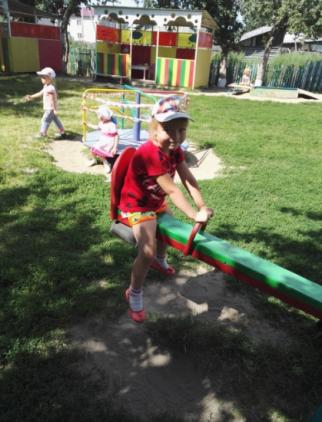 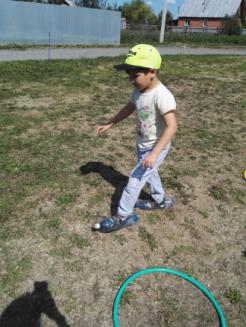 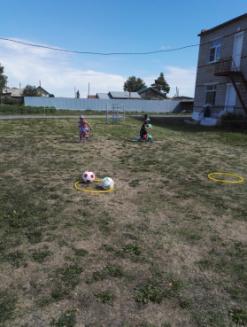 